Australian Capital TerritoryConstruction Occupations (Licensing) Building Energy Efficiency Assessment Sale and Lease of Residential Premises Code of Practice 2020Disallowable instrument DI2020–269made under theConstruction Occupations (Licensing) Act 2004, section 126A (Codes of Practice)1	Name of instrumentThis instrument is the Construction Occupations (Licensing) Building Energy Efficiency Assessment Sale and Lease of Residential Premises Code of Practice 2020.
2	Commencement This instrument commences on 1 December 2020. 3	Code of practiceI approve the Building Energy Efficiency Assessment Sale and Lease of Residential Premises Code of Practice in the Schedule.4	Disapplication of Legislation Act, s47 (5) and 47 (6)The Legislation Act 2001, sections 47 (5) and 47 (6) do not apply in relation toan instrument applied, adopted or incorporated under this instrument.5	Revocation I revoke the Construction Occupations (Licensing) Building Energy Efficiency Assessment Sale and Lease of Residential Premises Code of Practice 2016 
(DI 2016-242). Gordon RamsayMinister for Building Quality Improvement 7 September 2020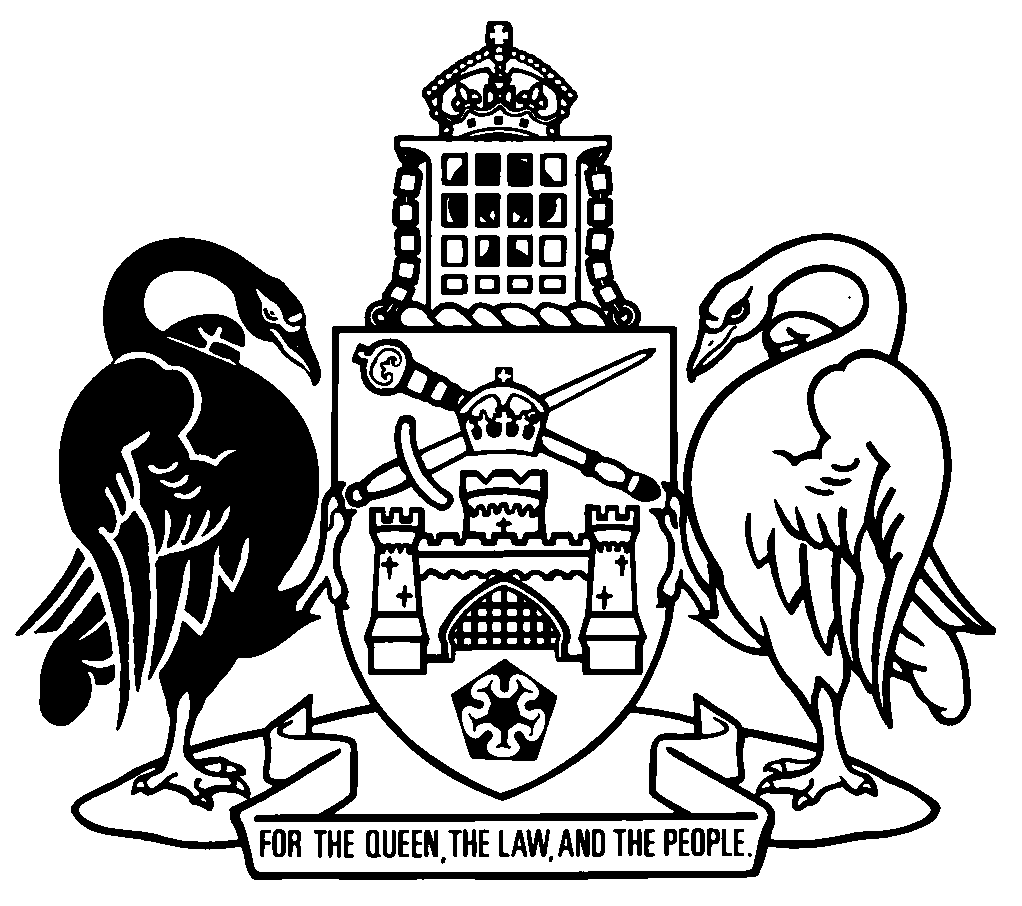 Australian Capital TerritoryBuilding energy efficiency assessment sale and lease of residential premises code of practicemade under the Construction Occupations (Licensing) Act 2004Contents	PagePart 1	 Preliminary	51	Name of code	52	Dictionary	53	Offences and other consequences of contravening this code	5Part 2	 Important concepts	64	Object of code	65	Application to building assessors	66	Meaning of certain terms—correlation with Construction Occupations 
(Licensing) Act 2004 and Building Act 2004	67	Meaning of compliance method	78	Meaning of energy efficiency assessment	79	Meaning of alternative energy efficiency rating	710	Meaning of code energy efficiency rating	7Part 3	 Energy efficiency rating statements	811	Usable energy efficiency rating statements	812	Requirements for energy efficiency rating statements	913	Energy efficiency ratings and statements not to exceed the limitations
of stated software	1014	Deemed energy efficiency rating statement—section 12	1115	Deemed energy efficiency rating statements for certain new premises	1116	Deemed energy efficiency rating statements for sale off the plan	1317	Deemed energy efficiency rating statements for substantially altered premises	1418	Reporting of energy ratings	1619	Advertising of energy efficiency ratings	16Part 4	 Energy efficiency assessment — energy efficiency rating statements	1720	Application of Part 4	1721	Collection and verification of data	1722	Documentation of information	1823	Allowable energy efficiency rating software	1924	Authorisation to use stated software	1925	Elements to be assessed	1926	Assumptions – general	2027	Software settings	2128	Orientation	2129	Floor areas	2130	Zoning	2131	Garages	2232	Adjacent properties	2233	Adjoining units	2234	Modelling of obstructions	2235	Trees	2338	Air infiltration and leakage	2440	Resistance values of insulation	2541	Determination of insulation properties	2542	Assumptions on maximum levels of insulation	2743	Corrections for gaps in ceiling insulation	2744	Reflective foil insulation	2845	Slab edge insulation	2846	Glazing and windows	2847	Roof windows and skylights	2948	Glazing in external entry doors	2949	Internal window coverings	2950	External window shading	2951	Floor Coverings	2952	User instructions	3053	Information not to be included in the energy efficiency rating statement	3054	Marking of documents	30Part 5	 Lodgement of energy efficiency rating statements and                accompanying documents	3255	Application of Part 5	3256	Submission of documents	32Dictionary	33Part 	PreliminaryName of codeThis code is the Building energy efficiency assessment sale and lease of residential premises code of practice.DictionaryThe dictionary at the end of this code is part of this code.Note 1	The dictionary at the end of this code defines certain terms used in this Code and may include references (signpost definitions) to other terms defined elsewhere in this Code.Note 2	A definition in the dictionary (including a signpost definition) applies to the entire code unless the definition, or another provision of the code, provides otherwise or the contrary intention otherwise appears (see Legislation Act, s 155 and s 156 (1)).Note 3	See the Legislation Act, s 127 (1), (4) and (5) for the legal status of notes.Offences and other consequences of contravening this codeThe Construction Occupations (Licensing) Act 2004 provides offence and other enforcement mechanisms that can result from a contravention of this code. Offences, other enforcement mechanisms and civil penalties apply under the Civil Law (Sale of Residential Property) Act 2003 and the Residential Tenancies Act 1997 to the provision of energy efficiency rating statements and can result from a contravention of this code.Note	A reference to an Act includes a reference to the statutory instruments made or in force under the Act, including regulations (see Legislation Act, s 104).


Part 		Important conceptsObject of codeThe object of this code is to prescribe requirements for assessing, reporting and advertising the energy efficiency of residential premises where a requirement to provide an energy efficiency rating or energy efficiency rating statement under the Civil Law (Sale of Residential Property) Act 2003 or the Residential Tenancies Act 1997 applies to the premises, and to provide methodologies for the preparation of energy efficiency ratings and energy efficiency rating statements. This code provides for energy efficiency assessment and reporting for—certain new dwellings, certain substantially altered dwellings and dwellings sold off the plan; andall other residential premises for which an energy efficiency rating statement must be prepared.Application to building assessorsIn this code a reference to a building assessor is a reference to an entity who, under the Construction Occupations (Licensing) Act 2004, holds the appropriate class of licence that authorises the holder to provide a building assessment service for energy efficiency, in circumstances where the assessment may only be done by a licence holder.Note	See the Construction Occupations (Licensing) Act 2004, s 163 and s 168 for the transitional status of building assessors registered under the previous provisions in the Civil Law (Sale of Residential Property) Act 2003.  Meaning of certain terms—correlation with Construction Occupations (Licensing) Act 2004 and Building Act 2004A term used in this code has the same meaning as the term has in the Construction Occupations (Licensing) Act 2004, the Building Act 2004, the Civil Law (Sale of Residential Property) Act 2003 or the Residential Tenancies Act 1997 unless this code provides a different meaning for the term.  Note	A term used in this code has the same meaning as the term has in the Construction (Occupations) Licensing Act 2004, the Building Act 2004, the Civil Law (Sale of Residential Property) Act 2003 or the Residential Tenancies Act 1997 (see the Legislation Act, s 148).Meaning of compliance methodIn this code a reference to a compliance method means a method or practice in the building code that is allowed to demonstrate compliance with a performance requirement and includes, but is not limited to, verification methods, deemed to satisfy provisions, acceptable construction practices and the like.Meaning of energy efficiency assessmentIn this code a reference to energy efficiency assessment means a building assessment service for energy efficiency that assesses the properties, characteristics and condition of a building or individual dwelling within a building (a premises), including the materials used in the building or dwelling or other relevant structures, and objects external to the building or dwelling, that affect, or are likely to affect, the thermal performance of the relevant part of the building or dwelling to produce an energy efficiency rating or energy efficiency rating statement.Meaning of alternative energy efficiency rating In this code a reference to an alternative energy efficiency rating means an energy efficiency rating produced under the direction of the construction occupations registrar using an alternative method of assessment.Meaning of code energy efficiency rating In this code a reference to a code energy efficiency rating means an energy efficiency rating contained in an energy efficiency certificate, or other document used, or intended to be used, as part of a building approval, produced under a prescribed compliance method in the building code that uses energy efficiency rating software for demonstrating compliance of a designed premises with the energy efficiency performance requirements for heating and cooling loads.Part 3		Energy efficiency rating statements  Usable energy efficiency rating statementsAn energy efficiency rating statement used for the purposes of the Civil Law (Sale of Residential Property) Act 2003 or Residential Tenancies Act 1997 must be— a current, valid and complete energy efficiency rating statement as described in section 12 of this code; ora deemed energy efficiency rating statement as described in sections 14, 15, 16 and 17 of this code.For the purposes of the Civil Law (Sale of Residential Property) Act 2003 a current, valid and complete energy efficiency rating statement prepared more than 6 months before the day the advertisement is published may be used only if it is accompanied by a statutory declaration made by the vendor under the Statutory Declarations Act 1959 (Commonwealth) declaring that— no building work under the Building Act 2004, section 6 has been carried out on the premises that affects the energy efficiency rating of the habitable part of the premises; andno other building element or external element used in the energy efficiency rating has been materially altered or changed since the energy efficiency rating was issued that would make the energy efficiency rating statement false or misleading. For the purposes of the Residential Tenancies Act 1997 if a current, valid and complete energy efficiency rating statement was prepared more than 2 years before the day the advertisement is published it must be accompanied by a statutory declaration made by the owner under the Statutory Declarations Act 1959 (Commonwealth) declaring that—no building work under the Building Act 2004, section 6 has been carried out on the premises that affects the energy efficiency rating of the habitable part of the premises; andno other building element or external element used in the energy efficiency rating has been materially altered or changed since the energy efficiency rating was issued that would make the energy efficiency rating statement false or misleading. Note 	A statutory declaration is not part of the energy efficiency rating statement but accompanies it. If an owner has a current, valid and complete energy efficiency rating statement, the statement and the energy efficiency rating it contains must be provided and advertised in accordance with the Residential Tenancies Act 1997. Examples of changes to other building and external elements that may make an energy efficiency rating false or misleadingAn owner of a property removed parts of previously installed bulk thermal insulation from the ceiling space of a living room to make clearances for the installation of a number of recessed luminaires (downlights). The alterations were not carried out in association with any building work. Removing insulation around the new fixtures reduced the effective level of insulation to below that included in the original rating.A building owner has installed carpet over the concrete floor in a living room, which had been providing thermal mass. Laying carpet has affected the thermal properties of the building.The assessment for a dwelling built close to the property boundary was undertaken when the property did not have a neighbouring building. The new building now partially shades a north-west section of the building previously unshaded in winter or summer affecting the heat gains and losses in the living spaces in that section.Requirements for energy efficiency rating statementsAn energy efficiency rating statement must be current, valid and complete.An energy efficiency rating statement is current if—it reflects the presence and condition of all relevant assessable building elements of the premises and relevant external structures and objects; andfor premises that have been occupied, the vendor or the owner of the relevant property has commissioned the energy efficiency rating.An energy efficiency rating statement is valid if—the relevant energy efficiency rating statement is an old energy efficiency rating statement under the Construction Occupations (Licensing) Act 2004 prepared in accordance with any relevant guideline or code of practice in force at the time the statement was prepared; orthe relevant energy efficiency rating assessment—was carried out by a person who was a building assessor holding a class A licence at the time of issuing the energy efficiency rating; andthe relevant energy efficiency rating was undertaken using FirstRate version 3.1 or version 4.05 house energy rating software owned by the Victorian Government, or a version of FirstRate house energy rating software the building assessor is authorised to operate for the purposes of the Civil Law (Sale of Residential Property) Act 2003 or Residential Tenancies Act 1997; andthe relevant energy efficiency assessment was carried out in accordance with this code of practice; andif the construction occupations registrar has directed the building assessor under section 13 to complete the assessment using a prescribed method, the assessment was carried out in accordance with that direction; andthe statement does not contain information that is materially false or misleading; the front page of the statement is marked in accordance with section 54 of this code of practice. Note	Under the Construction (Occupations) Licensing Act 2004, (see s 164-166), an energy efficiency rating or energy efficiency rating statement prepared before
1 March 2011 in accordance with Part 3 of the Civil Law (Sale of Residential Property) Act 2003 immediately in force before this date is taken to be an energy efficiency rating or energy efficiency rating statement for the Civil Law (Sale of Residential Property) Act 2003.   The statement must be current and complete to be used for the purposes of those Acts.An energy efficiency rating statement is complete if it includes—the energy efficiency rating cover page; and rating summary sheet; andthe detailed house data tables; andreasonable options for how to improve the rating. Note 1	An energy efficiency rating statement in respect of plans for a proposed building, issued before the building was constructed is not necessarily a complete energy efficiency statement after the building is subsequently completed.Note 2	The optimise function of the house energy rating software that produces the 'Improving your Rating' sheet, must be included as part of the energy efficiency rating statement and show reasonable options for improving the energy efficiency performance of the dwelling. Options that are not reasonable, for example reorientating an already constructed house, should be removed from the listed options. Energy efficiency ratings and statements not to exceed the limitations of stated softwareThis section applies only if—a building, or part of a building, cannot be assessed using the energy modelling methodology in software prescribed in s12(b)(B); andno provision for assessing or modelling the specific characteristics of the building element or elements is prescribed in this code of practice or relevant instructions (user instructions) of the software used to prepare the energy efficiency rating.A building assessor must not produce an energy efficiency rating using stated software if the conditions in subsection (1) apply, without the authorisation of the construction occupations registrar.If the assessment of a building, or part of a building, exceeds the software modelling parameters (the limitations of stated software), before completing the energy efficiency assessment the building assessor must notify the construction occupations registrar of the circumstance.On receiving a notification, the construction occupations registrar must direct the building assessor within 5 working days to—complete the energy efficiency rating statement using a prescribed method; orif no reasonable method of assessment for the relevant software exists, to complete an alternative energy efficiency rating. A building assessor must comply with a direction for completing the energy efficiency assessment or energy efficiency rating statement given by the construction occupations registrar under subsection (4).Example of a building that cannot be assessed using stated softwareA building has an amount of glazing in a particular orientation that exceeds the glazing ratios that can be modelled by the software. The assessor receives an error message when carrying out the assessment that indicates it is beyond the limitations of the software to accurately assess the building.Deemed energy efficiency rating statement—section 12This section applies only if the registrar has directed a building assessor to complete an alternative energy efficiency rating under s13(4)(b).A deemed energy efficiency rating statement must contain—the alternative energy efficiency rating and summary of building and external elements in the form required by the construction occupations registrar; andany other energy efficiency assessment documentation detailing the efficiency of the building and or building elements required by the construction occupations registrar.Deemed energy efficiency rating statements for certain new premises(1)  	This section applies only if—(a) 	the certificate of occupancy for the premises is issued in respect of a building approval issued after 1 January 2007, under the Building Act 2004; and(b) 	the certificate of occupancy is issued for the entire premises; and (c)	there is no other energy efficiency rating complying with these guidelines for the premises; and(d) 	the premises has never been occupied.Note	Section 12 provides for buildings that have been constructed since the introduction of performance requirements for certain classes of residential building under the Building Code of Australia, but not yet occupied.  This will avoid the requirement for new residences to obtain a separate assessment or rating if—the building has been assessed or rated in accordance with a relevant compliance method in the building code allowing the use of energy efficiency rating software; orthe building has met other compliance methods, including deemed to satisfy solutions, or demonstrated compliance by an alternative solution method.(2) A deemed energy efficiency rating statement for new premises must contain— a certificate of occupancy issued under the Building Act 2004, s 69 (1) or (2); and (b)	for buildings using one of the compliance methods mentioned below, any energy efficiency certificate that must be provided under the Building Act 2004, section 139C for the premises, or if an energy efficiency certificate is not required a report from the relevant software clearly indicating the code energy efficiency rating for the premises, prepared in accordance with any relevant code of practice —for a class 1 and associated class 10 building, the building code acceptable construction practice, volume 2, part 3.12.0.1 (heating and cooling loads) or V2.6.2.1 Verification using a stated value; orfor a class 2 or class 4 part of a building – deemed to satisfy method J0.2(a) Heating and cooling loads or JV1 Verification using a stated value for a sole-occupancy unit of a Class 2 building or for a Class 4 part of a building.  Note 	Verification methods V2.6.2.1 Verification using a stated value and JV1 Verification using a stated value for a sole-occupancy unit of a Class 2 building or for a Class 4 part of a building are valid for only for buildings that were or can be approved under or relevant transitional regulations against energy efficiency provisions in place immediately before the adoption of the 2010 version of the Building Code of Australia published by the Australian Building Codes Board and accessible for free on registration at https://ncc.abcb.gov.au/.(c)	for buildings approved under a compliance method other than those in 15 (2)(b)—  the statutory declaration at Schedule 1 stating the nominal rating as mentioned in subsection 18(1)(c); and any relevant energy assessment documentation detailing the efficiency of the building and or building elements.Note 	Relevant energy assessment documentation refers to documentation that verifies that the building meets the performance requirement and could include an engineer’s certificate or statement of compliance issued by a building design professional or building surveyor. Lengthy technical reports are not necessarily required. It is assumed that minimal documentation will be produced when a building is constructed to deemed to satisfy provisions that define the performance level of each individual building element included in the assessment, and sufficient evidence of compliance is present on the building plans.Deemed energy efficiency rating statements for sale off the planFor incomplete or proposed premises to be sold ‘off the plan’ the vendor must provide—(a)   if a building approval for the premises has been issued under the Building Act 2004, a copy of the floor plan and elevation from that approval; and(b)	 for buildings using one of the compliance methods mentioned below any energy efficiency certificate that must be provided under the Building Act 2004, section 139C for the premises, or if an energy efficiency certificate is not required a report from the relevant software clearly indicating the code energy efficiency rating for the premises, prepared in accordance with any relevant code of practice —for a class 1 and associated class 10 building, the building code acceptable construction practice, volume 2, part 3.12.0.1 (heating and cooling loads) or V2.6.2.1 Verification using a stated value; orfor a class 2 or class 4 part of a building – deemed to satisfy method J0.2(a)Heating and cooling loads or JV1 Verification using a stated value for a sole-occupancy unit of a Class 2 building or for a Class 4 part of a building   Note	Verification methods V2.6.2.1 Verification using a stated value and JV1 Verification using a stated value for a sole-occupancy unit of a Class 2 building or for a Class 4 part of a building are valid for only for buildings that were or can be approved under or relevant transitional regulations against energy efficiency provisions in place immediately before the adoption of the 2010 version of the Building Code of Australia and accessible for free on registration at https://ncc.abcb.gov.au/.(c)	for buildings approved under a verification method other than those in 
16 (b)— the statutory declaration at Schedule 2 stating the nominal rating as mentioned in subsection 18(1)(c); andany relevant energy assessment documentation detailing the efficiency of the building and or building elements.Note 1	This allows buildings that meet the energy efficiency performance requirements for dwellings under the building code to use verification of those requirements ratings in order to on-sell the building. This method is only permissible for a building yet to be completed at the time of sale.Note 2	Relevant energy assessment documentation refers to documentation that verifies that the building meets the performance requirement and could include an engineer’s certificate or statement of compliance issued by a building design professional or building surveyor. Lengthy technical reports are not necessarily required. It is assumed that minimal documentation will be produced when a building is constructed to deemed-to-satisfy provisions that define the performance level of each individual building element included in the assessment, and sufficient evidence of compliance is present on the building plans.Deemed energy efficiency rating statements for substantially altered premises(1)  This section applies only if—(a) 	the certificate of occupancy for the substantially altered part of the premises is issued in respect of a building approval issued after 1 May 2009, under the Building Act 2004; and(b) 	the certificate of occupancy is issued for the substantial work; and(c)	compliance with relevant energy efficiency provisions of the building code was demonstrated by a compliance method requiring an energy efficiency rating for the entire premises as substantially altered; and(d)	there is no other energy efficiency rating complying with this code of practice for the entire premises as substantially altered; and(e)  the energy efficiency rating is not older than 6 months since it was issued; or(f) 	if the energy efficiency rating is older than 6 months since it was issued, it is accompanied by a statutory declaration made by the vendor under the Statutory Declarations Act 1959 (Commonwealth) declaring that— no building work under the Building Act 2004, section 6 has been carried out on the premises that affects the energy efficiency rating of the habitable part of the premises; and no other building or external element used in the energy efficiency rating has been materially altered or changed since the energy efficiency rating was issued that would make the energy efficiency rating false or misleading. Note 1	Section 17 provides for buildings that have been substantially altered and have a relevant rating for the entire premises to be offered for sale or rent. This will avoid the requirement for substantially altered residences to obtain a separate rating if the building has been rated in accordance with relevant building regulation.Note 2	The Civil Law (Sale of Residential Property) Act 2003 and Residential Tenancies Act 1997 also provide for circumstances where a new energy efficiency rating must be obtained.(2) A deemed energy efficiency rating statement for substantially altered premises must contain—a certificate of occupancy issued under the Building Act 2004, s 69 (1) or (2); and (b)	any energy efficiency certificate required for the premises under the Building Act 2004 for the premises, or if an energy efficiency certificate is not required a report from the relevant software clearly indicating the code energy efficiency rating for the premises, prepared in accordance with any relevant code of practice—for a class 1 and associated class 10 building, the building code acceptable construction practice, volume 2, part 3.12.0.1 (heating and cooling loads) or V2.6.2.1 Verification using a stated value; orfor a class 2 or class 4 part of a building – deemed to satisfy method J0.2(a) Heating and cooling loads or JV1 Verification using a stated value for a sole-occupancy unit of a Class 2 building or for a Class 4 part of a building; and   Note 	Verification methods V2.6.2.1 Verification using a stated value and JV1 Verification using a stated value for a sole-occupancy unit of a Class 2 building or for a Class 4 part of a building are valid for only for buildings that were or can be approved under or relevant transitional regulations against energy efficiency provisions in place immediately before the adoption of the 2010 version of the Building Code of Australia.for an energy efficiency rating older than 6 months the statutory declaration as mentioned in subsection (1)(f); andany relevant energy assessment documentation detailing the efficiency of the premises and or building elements.Note 	Relevant energy assessment documentation refers to documentation that verifies that the building meets the performance requirement and could include an engineer’s certificate or statement of compliance issued by a building design professional or building surveyor. Lengthy technical reports are not necessarily required. It is assumed that minimal documentation will be produced when a building is constructed to deemed to satisfy provisions that define the performance level of each individual building element included in the assessment.Reporting of energy ratings Energy efficiency ratings must be reported in accordance with the following—for premises requiring an energy efficiency rating statement—the energy efficiency rating being the star rating band at Schedule 3 in which the assessed point score falls stated to a half star increment to a maximum of 6 stars; andthe point score for the premises generated by the software; or for premises that meet the requirements of sections 14, 15, 16 and 17 and for which an alternative or code energy efficiency rating has been produced—the alternative or code energy efficiency rating being the star rating band at Schedule 4 in which the adjusted regulatory rating falls reported in half star increments;and the area adjusted heating and cooling loads generated by the software; or for premises that meet the requirements of sections 15 and 16 and for which a code energy efficiency rating has not been produced a nominal rating of no greater than the minimum energy efficiency rating required for the relevant building classification and compliance method in the version of the building code under which the building was approved.Note 1 	Transition periods apply to the approvals for many buildings. Under transitional arrangements, a building or individual dwelling may have been approved against an earlier version of the building code than the version in force at the time of approval. Note 2  	Verification methods V2.6.2.1 Verification using a stated value and JV1 Verification using a stated value for a sole-occupancy unit of a Class 2 building or for a Class 4 part of a building are valid for only for premises that were or can be approved under or relevant transitional regulations against energy efficiency provisions in place immediately before the adoption of the 2010 version of the Building Code of Australia and accessible for free on registration at https://ncc.abcb.gov.au/.Advertising of energy efficiency ratingsThe advertised rating for a premises must be the energy efficiency rating reported in accordance with section 18. Note  	Some software approved for use in compliance methods under the Building Code of Australia may display increments smaller than the approved 0.5 star bands. These increments are provided for information only. Increments other than those included in the schedules to this code are not calculated against an approved methodology, are not verified in software accreditation processes and are not valid ratings for the purposes of regulation.Part 4		Energy efficiency assessment— 				energy efficiency rating statements  Application of Part 4The general assessment protocols and procedures apply to energy efficiency assessments and the preparation of energy efficiency ratings and energy efficiency rating statements for section 12 of this code of practice. The construction occupations registrar may also apply this part to the preparation of alternative energy efficiency ratings (see s 13) and deemed energy efficiency rating statements for section 14.Collection and verification of dataA building assessor preparing an energy efficiency rating statement must take all reasonable action to collect all relevant data on the assessable elements of the building and other external structures and objects affecting, or likely to affect, the thermal performance of the building reasonable to conduct an assessment of the premises, including but not limited to—a copy of the latest approved building plans for the premises including any extensions or alterations, if available;relevant specifications including window schedules, insulation schedules, lighting plans and details of vents and other permanent openings; collection of information on construction types, materials and dimensions, where not available on approved building plans or other specifications, including the location and properties of insulation;independent certification confirming installation of assessable building elements;information on unapproved structures and other material alterations to the building and its surrounds that are relevant to the energy efficiency of the premises; andstructures and other potential obstructions on the property or adjacent properties, including trees that are protected trees under the Tree Protection Act 2005. The building assessor must take all reasonable action to verify by visual inspection—construction types used in the premises;materials in the building and their condition;the presence, type and effective level of insulation in the wall, subfloor and ceiling by accessing ceiling and underfloor spaces where reasonable access exists;weather-sealing and draught-proofing around external openings;structures and external shading to the premises;glazing properties;other information on building plans and documents relevant to the energy efficiency rating; andthe presence and properties of any other element required to be assessed under section 25.To remove any doubt, for subsection (2) where information exists on approved building plans or other existing specifications, as far as is reasonable a building assessor must—verify the information on the approved plans; andidentify—any discrepancies between the information contained on the plans and subsequent alterations; andrelevant changes to the premises and its assessable elements. A building assessor must not use information collected from the building owner or another person for whom a conflict of interest exists under section 123AE of the Construction Occupations (Licensing) Act 2004 unless independent verification or other evidence of the accuracy of the information is obtained. Note 	Where a building assessor relies on data collected by a third party for whom a conflict of interest does not exist the accuracy of the data and subsequent energy efficiency assessment remain the responsibility of the building assessor as far as is reasonable.Documentation of informationA building assessor must record all relevant information used in an energy efficiency rating not already documented in building plans or specifications, including—copies of independent evidence;notes from a visual inspection of the assessable elements of the premises;notes detailing any limitations in collecting and verifying information; andjustification for assumptions later relied on in producing an energy efficiency rating where not provided for in this code.A building assessor must prepare a simple sketch plan detailing the following if identified—alterations or changes to the premises and its assessable elements; orunapproved structures and external obstructions not shown on existing plans; orany other information on building properties or materials not documented in existing building plans or specifications.A plan prepared for subsection (2) need not be a scaled drawing but must show accurate dimensions.Allowable energy efficiency rating softwareAn energy efficiency rating statement must be prepared using one of the software package versions mentioned in section 12 or authorised by the registrar as software allowed for preparing an energy efficiency rating statement. Note	The Building Code of Australia provides for other methods of achieving and estimating a building’s energy efficiency.  Those methods do not necessarily comply with this code.Authorisation to use stated softwareA building assessor preparing an energy efficiency rating statement must have a licence endorsement that authorises operation of the software used to prepare the statement. Elements to be assessedAll relevant elements of the premises and external surrounds must be assessed as part of an energy efficiency assessment, including but not limited to—Orientation of the premises;Floor, subfloor, ceiling, roof and wall construction;Ceiling and wall heights;Glazing and window properties;Roof windows and skylights;Internal window coverings;Insulation;Air flow and ventilation, including door and window sealing; Permanent ceiling, wall and floor openings;Ceiling fans;Floor coverings;Fixed and adjustable external shading; Structures and external obstructions on the property or adjacent properties; andTrees that shade the property that are protected trees under the Tree Protection Act 2005.A building assessor must confirm with the lessee whether any relevant fixtures, fittings or external structures will not be retained as installed in or on the premises in the sale or lease.If a relevant fixture, fitting or external structure is not to be retained in or on the premises and this is specified by the lessee in sale or tenancy documents for the premises, the element must be excluded from the assessment.If a fixture, fitting or external structure is to be relocated in or on the premises as specified by the lessee in sale or tenancy documents for the premises, the element must be assessed in the new location.Note	Contracts for sale and lease generally include standard clauses relating to fixtures, fittings and other external structures to be retained as part of the premises. However, in some sales the lessee may chose to list items in the contract such as window coverings, sheds, and floor coverings as specifically excluded from the transaction i.e. that the lessee will remove these items prior to the transfer of title or occupancy.Assumptions – generalNo assumptions about the properties of a building, building element, external structure or object can be made other than those allowed by this code.Where the properties of a building, building element, external structure or object cannot be verified after all reasonable attempts the value or property representing the lowest thermal performance that can be input to the software must be assigned to the element.Note 	The input value representing the lowest thermal performance may not be the default value in the software setting.Software settingsAn energy efficiency rating must be prepared—in ‘non regulation’ mode; andusing the internal software default climate data, behavioural settings, algorithms and the like; and for premises located in the Australian Capital Territory, in climate zone 24; orfor premises located in the Jervis Bay Territory, climate zone 18.Note 	Default data does not include the default input values for building elements. All input values must be determined in accordance with this code.OrientationOrientation of the premises must be obtained from a site or survey plan.If a reliable indication of the orientation is not available the orientation of the premises must be calculated from true north.Magnetic north must not be used in place of true north.Note  	True north is 12 degrees west of magnetic north. Floor areasFloor areas must be measured to the outside of external walls.Unconditioned (utility) zones as defined in Schedule 5 must be excluded from floor area calculations.ZoningAll parts of a building capable of being fully enclosed, including internal storage spaces must be included in a zone. A room must be assessed as a conditioned or unconditioned (utility) zone in accordance with Schedule 5.If a room is not defined in Schedule 5 it is deemed to be a conditioned space where—the room could be artificially heated or cooled; orthe room has no natural ventilation to the exterior of the premises.Note 	The provide natural ventilation a window or skylight to the exterior of the building must be capable of being opened.GaragesA garage that is attached to the dwelling must be assessed as an enclosed non-habitable space.Any wall between a dwelling and an attached garage must be assessed as constructed.The external walls of an attached garage need not be modelled in the software.Adjacent propertiesWalls, floors and ceilings adjacent to other conditioned buildings or spaces must be assessed as “adjacent (neighbour)”. Adjoining unitsAdjoining units with shared building elements, including floors, walls and ceilings must be modelled as “shared” for the respective construction element.Modelling of obstructionsObstructions to a window must be assessed that are—Within a 10 metre distance from the nearest point of the window along the plane of the wall the window is in; and3 metres or greater in height within a 10 metre distance from the closest point of the window; or6 metres or greater in height within a 15 metre distance from the closest point of the window; or9 metres or greater in height within a 20 metre distance from the closest point of the window.The obstruction must be modelled to each of the windows to which subsection (1) applies.TreesA protected tree to which section 34(1) applies must be assessed as a solid obstruction on a perpendicular plane to the wall the window is in.The minimum dimensions of both the width and depth of the obstruction must be taken to be the averaged diameter of the trunk, or of all trunks where the tree has 2 or more trunks, at 1 metre above natural ground level extending for the height of the tree calculated in accordance with 
Schedule 6.For a tree that has an averaged diameter of less than 0.5 metres, both the width and depth of the obstruction must be assessed as 0.5 metres.  The canopy of the tree need not be included in the dimensions of the obstruction unless a tree is registered (a registered tree or provisionally registered tree) and the tree classification has dense, permanent foliage.A building assessor may use dimensions of a tree recorded in the ACT Tree Register to calculate the dimensions of the obstruction.Note 1 	Software approved for sale of premises cannot assess seasonal variations in the density of foliage. This method is intended to provide a proxy for the permanent obstruction of the tree trunk. It is not to be assumed that the foliage of all trees will permanently shade a premises located within the proximity to the tree as described in s 34(1). Note 2 	Dimensions of registered trees and provisionally registered trees can be found on the ACT Tree Register kept by the Territory and Municipal Service Directorate and accessible on that Directorate’s website http://www.tams.act.gov.au. Sub floor ventilationSub floor ventilation for a suspended concrete or timber floor must be assessed in accordance with Schedule 7.Roof ventilationRoof ventilation must be assessed in accordance with Schedule 8.Air infiltration and leakageInfiltration and air leakage values must be determined in accordance with Schedule 9. Selection of wallsWall types that are not listed in the software must use the “Wall Selector” option to determine—the equivalent wall type; andif relevant, the insulation resistance value to be added or deducted from the equivalent wall type for the resistance value to be modelled in accordance with section 40. Resistance values of insulationAll input effective resistance values for insulation must be for the insulation material only. The effective resistance value of bulk insulation is the initial resistance value assessed under section 41 or 42, less any correction for gaps in ceiling insulation required under section 43.No resistance value is to be entered for reflective insulation in a ceiling or subfloor space.  Note 	The software calculates the total resistance value of a wall, subfloor and or roof space, and the resistance value of reflective insulation in ceiling and subfloor spaces.Determination of insulation propertiesA building assessor must verify or identify the insulation materials, and the thickness of bulk insulation, if any, installed in a premises.For bulk insulation, the initial resistance value of an insulating material in ceiling voids, wall cavities and other spaces in the building envelope must be determined in accordance with schedule 10.If reasonable access to a space exists, a visual inspection must also determine the insulation material, its thickness and the extent of the insulation installed.If reasonable access to a space does not exist, the insulation resistance value may be determined only by—approved building plans; ora certificate or invoice from an insulation installer which clearly identifies the resistance value of the insulation installed; orif no document mentioned in (a) and (b) exists, in accordance with section 42. In this section:reasonable access—there is reasonable access for a person to inspect if —(a) 	for subfloor and ceiling insulation—(i) 	there is space for the assessor to identify the presence of an insulation material, and if present, identify the type of insulation material, measure the depth of a representative thickness of the insulation, and view the coverage of the insulation; or (ii)	for a roof space there is an access hole of at least 500mm by 400mm reachable by a 3.6m ladder; andaccess does not require making an access hole or moving large, heavy objects; andthere is space for the assessor to at least crawl along (on temporary support planks if necessary) and work in (lying flat if necessary) to assess the insulation; andthe space is at least 600mm wide and 600mm high, apart from any obstacles intruding into the space; andany obstacles intruding into the space do not reduce the dimensions of the space to less than 450mm wide and 450mm high and are reasonably negotiable by a person used to working in confined spaces. Example 2 —obstacles access hatch, truss member, beam, pierNote 	An example is part of the regulation, is not exhaustive and may extend, but does not limit, the meaning of the provision in which it appears (see Legislation Act, s 126 and s 132).(b)	for wall insulation—(i)	for identifying the presence and type of insulation material, there is space to operate an inspection mirror with a minimum handle length of 50 centimetres; (ii)	for measuring the thickness of the insulation, the conditions in subsection (5)(a) (ii)-(iv) apply. Note 1 	A building assessor must collect all information reasonable access allows. If the presence of the insulation can be verified but not the thickness the initial resistance must be determined in accordance with section 42. Note 2	The Work Health and Safety Act 2011 outlines general requirements for   protecting workers and other persons against harm to their health, safety and welfare through the elimination or minimisation of risks arising from work or from specified types of substances or plant. The Work Health and Safety Act 2011 includes provisions for working in confined spaces, working in proximity to building services, such as electricity, and in spaces that may contain hazardous materials. Building assessors must comply with any relevant work safety regulations and guidelines in carrying out their work including risk mitigation, training and the use of personal protective equipment. However, a visual inspection of roof and subfloor spaces is an inherent component of a building assessment. Other than where entering or remaining in a space would be a breach of legislation or an unreasonable safety risk, removing an inspection from the building assessment process or failing to undertake a physical inspection is not a valid reason for non-compliance with inspection requirements in this code.   Note 3	A building assessor must comply with all relevant legislation when conducting an inspection and take all reasonable actions to avoid damage to the premises. For example, removing electrical socket outlets (power points) requires an electrical licence in the ACT, and so a building assessor that does not also hold an appropriate electrical licence may not remove a socket outlet to check for the presence of insulation. Assumptions on maximum levels of insulationThis section applies only if—no evidence on building plans or other documentation allowed at 41(2)(a) or (b) is available; andthe insulation type or thickness could not reasonably be determined by an inspection of the premises.The initial resistance value may be determined in accordance with schedule 11.Corrections for gaps in ceiling insulationIf there are gaps in the coverage of bulk insulation, a reduction in the initial resistance value must be calculated in accordance with Schedule 12 to this code.If the extent of the gaps in the coverage of the insulation cannot be assessed a reduction of 1 percent must be assumed.If the total uninsulated area exceeds 5 percent of the total area of the ceiling the effective resistance value must be assessed as 0.A reduction in the initial resistance value must be assessed where insulation—is not installed to abut or overlap adjoining insulation other than at supporting members such as columns, studs, noggings, joists, furring channels and the like where the insulation must but against the member; or does not form a continuous barrier with ceilings, walls, bulkheads, floors or the like that inherently contribute to the thermal barrier; orhas a gap for clearance relating to the safe and effective operation of a service or fitting; ora recessed luminaire barrier is present.  Note 	Gaps in insulation may be caused by incorrect installation of insulation or include roof access openings to the ceiling not insulated, exhaust fans to kitchens, laundries and bathrooms that are not damped, light and heater and exhaust fans in kitchens and wet areas and clearance distances for recessed luminaires (downlights).Example 1 —An energy efficiency assessment is undertaken on a building with a ceiling area of 150m2. The insulation as installed is 175mm glasswool.  The resistance value of this material is R3.00 as per Schedule 10. A visual inspection of the premises indicates that there are recessed down lights, an uninsulated access opening, and an uninsulated roof access. The total area is 3m2. Therefore the area that is uninsulated is 2% of the ceiling area. The effective resistance value is of insulation to be input into the software from Schedule 12 is R1.8.Example 2 —An energy efficiency assessment is to undertaken on a building with a ceiling area of 200m2. The insulation as installed has an R value of R4.0. A visual inspection of the premises indicates that the ceiling insulation is not installed in the ceiling for an area in excess of 10m2.  The area uninsulated is greater than 5% of the floor area therefore the effective resistance value of insulation is “0”.Reflective foil insulationOnly layers of reflective foil that are facing down into an air space should be modelled.Slab edge insulationAn energy efficiency assessment must not include an assessment of slab edge insulation.To remove any doubt, a building assessor must not assign a value or include an allowance in any input value for slab edge insulation.Note 	Slab edge insulation cannot be modelled in First Rate software. No reliable or approved modelling methodology is present in any second generation software.Glazing and windowsGeneric glazing and framing types must be input except where—the window type is explicitly declared on relevant documents; orthe window type can be determined from a site inspection.Thermal properties of the window and the frame assembly must be calculated using Australian National Averaged Conditions data.Note 	The Solar Heat Gain Coefficient and U Value may be different from the values used in other house energy rating software that uses National Fenestration Rating Council (NFRC) values rather than Australian National Averaged Conditions values. Roof windows and skylightsAll skylights and roof windows must be modelled at the most appropriate inclination and orientation.If a skylight or roof window is inclined at over 80 degrees to the horizontal it must be modelled as a window.Glazing in external entry doorsAn external entry door with a glazing area that is greater than 50 percent of the door area must be modelled as a window. A sidelight to an entry door must be modelled as a window.Internal window coveringsInternal window coverings must be assessed in accordance with 
Schedule 13.External window shading All eaves and external shading devices must be modelled.
Eaves widths for fixed opaque eaves must be as installed.
If fixed and adjustable shading devices are present, the input values must be calculated in accordance with Schedule 14.
External shading formed by pergolas and pergola-like devices that have a light blocking factor of less than 50 percent must not be modelled as shading devices. 
Example 1 — devices with light blocking factors less than 50% include, but are not limited to, open pergola structures with no battens or roofing and certain translucent and clear roof sheeting including certain translucent and clear polycarbonate materials. Eave widths for a pergola or pergola-like external shading device that has a light blocking factor of greater than 50 percent and less than 100 percent must be calculated in accordance with Schedule 14.
If the light blocking factor of an external shading device in not known, the external shading device must be assessed in accordance with Schedule 14.Floor CoveringsFloor coverings must be modelled as installed in the premises.User instructionsIf an instruction for assessing an element is not included in this code but is contained in the software instructions (the user instructions), the element must be assessed in accordance with the relevant instruction.If there is an inconsistency between the software user instructions and this code, the code prevails to the extent of the inconsistency.Information not to be included in the energy efficiency rating statementInformation that is not an authorised input into the software or generated by the software must not be included in the energy efficiency rating statement.This section does not restrict the operation of section 54 and 56.Example of information that is not authorisedBusiness logos, business branding, quotations for work, comments on other aspects of the building or its performance.Marking of documentsIf a building assessor prepares an energy efficiency rating statement, the statement and each of the accompanying documents must be marked with—Before 1 June 2012—a stamp authorised under the ACT House Energy Rating Scheme containing—the name of the building assessor who has prepared the energy efficiency rating statement; andthe rating score points and corresponding star rating from 
0 to 6 stars in accordance with section 18; andthe date the energy efficiency rating statement was issued; andthe signature of the building assessor; andthe licence number of the building assessor; orNote 	The licence number issued under the Construction Occupations (Licensing) Act 2004 must be recorded in place of the previous registration number issued under the ACT House Energy Rating Scheme. The ACTHERS number must be removed or crossed out and replaced with the COLA licence number.a mark including the information required by subsection (2) in an approved form at Schedule 15.From 1 June 2012 a mark including the information required by subsection (2) in the approved form at Schedule 15.A mark must include only—the name and licence number of the building assessor who has prepared the energy efficiency rating statement; andthe rating score points and corresponding star rating from 0 to 6 stars in accordance with section 18; andthe date the energy efficiency rating statement was issued; andthe signature of the licensed assessor; and any other information mentioned in the approved form prescribed at Schedule 15.Note    	If a form is approved under the Construction Occupations (Licensing) Act 2004 for the mark, the form must be used. The Legislation Act includes provisions about forms (see s 255).However, if, because of the size of the accompanying documents, it is impractical to mark each document, the building assessor may instead mark a document other than the energy efficiency rating statement with the building assessor’s initials and licence number and the date.A mark must be clearly legible and must not obscure other information on the marked documents. An approved mark must only be used in accordance with this code of practice.If a building assessor completes an energy efficiency rating statement, the assessor must give to the person who commissioned the energy efficiency rating statement a copy of—the statement; andthe relevant plans; andif 1 or more of the accompanying documents are not attached to the plans—the accompanying documents that are not attached.In this section:accompanying document, in relation to an energy efficiency assessment means a document required to accompany the lodgement of the energy efficiency rating under s56 (b) – (d).Note 	Section 56 requires certain documents to accompany lodgements of energy efficiency rating statements. An assessor need not provide the electronic software rating file containing the assessment or working calculation unless agreed with the client.Part 5		Lodgement of energy efficiency    
  			rating statements and     
       			accompanying documents Application of Part 5The lodgement protocols and procedures apply to all energy efficiency rating statements prepared in accordance with section 12 and deemed energy efficiency rating statements prepared in accordance section 14.Submission of documentsA building assessor must give to the construction occupations registrar not later than 10 working days after the day of issue of an energy efficiency rating statement—a copy of the electronic software file generated by the energy efficiency rating software containing the assessment and all inputs for the premises; and a copy of the marked energy efficiency rating statement; anda copy of any plan, approval, certificate, specification or determination the assessor has relied on for the purpose of issuing the energy efficiency rating statement;any certificate or other document given or prepared by someone else that the assessor has relied on for the purpose of issuing or giving a relevant document;the assessor’s working papers and calculations that are relevant to the issuing or giving of an energy efficiency rating statement.The documents must be given in the form and method stipulated by the Environment and Sustainable Development Directorate. The construction occupations registrar may, in writing, exempt an assessor from complying, completely or partly, with anything mentioned in subsection (1) in relation to the issuing of an energy efficiency rating statement.A building assessor is not required to give the construction occupations registrar a copy of a document or paper mentioned in subsection (1) if—the building assessor has already given to the construction occupations registrar, under this code of practice or under a function of the Construction Occupations Licensing Act, the document or paper, or a copy of the document or paper; orthe documents were originally obtained from a building or other file  held by the construction occupations registrar and no additional information has been recorded on the document; orthe registrar has exempted the assessor under subsection (2) from giving the copy. .If the assessor is required to give the constructions occupations registrar written evidence of something under this section—the registrar may ask for further information relevant to the thing in relation to anything not dealt with, or not adequately dealt with, in the written evidence; andthe assessor must give the registrar the further information not later than 5 working days after the day the registrar asked for it.Dictionary(see s 2)Note	The Legislation Act, the Building Act 2004, the Civil Law (Sale of Residential Property) Act 2003, the Residential Tenancies Act 1997 and the Construction Occupations (Licensing) Act 2004 may contain definitions and other provisions relevant to this code.assess means to determine relevant properties of an element and its likely effect on thermal performance and assign a value for those properties.building assessment service—see section 8A of the Construction Occupations (Licensing) Act 2004.building code—see section 136 of the Building Act 2004.building element—includes a wall, ceiling, roof, window, shading device, subfloor, floor covering, light fitting, penetration etc. effective resistance value means the initial resistance value of an insulation material assessed under section 41 or 42, less any correction for gaps in ceiling insulation required under section 43, see also section 40.energy efficiency certificate—see section 139C of the Building Act 2004.initial resistance value means the resistance value of an insulation material that does not account for any corrections or reductions in performance based on gaps in coverage.limitations of stated software, in relation to energy efficiency assessment, means the capacity of a software package to accurately assess the effect of specific properties or parameters of a building, or part of a building, that are included in the scope of an energy efficiency assessment on the thermal performance of a building. model means to represent an element and its properties in energy efficiency assessment software. old energy efficiency rating—see section 164 of the Construction Occupations Licensing Act 2004.old energy efficiency rating statement—see section 164 of the Construction Occupations Licensing Act 2004.premises—see section 20 of the Civil Law (Sale of Residential Property) Act 2003.provisionally registered tree means a tree that is provisionally registered under part 7 (Registration of trees) of the Tree Protection Act 2005. R value—see resistance valueregistered tree means a tree that is registered under part 7 (Registration of trees) of the Tree Protection Act 2005.resistance value, in relation to energy efficiency assessment means a measure of a material’s resistance to heat transfer across the material, and given as a single value representing heat transfer per unit area based on the thickness of the material and its specific ability to conduct heat (thermal conductivity). substantial alteration —see section 29 of the Building Act 2004.thermal performance means the responsiveness of a structure to changes in external temperature and capacity to transfer heat.user instructions means the instructions specific to a software package or version of a software package provided or authorised by the owners of that software to instruct users on the correct use of the software, including but not limited to handbooks, guidance notes, help desks and help functions within the software. Schedule 1		Statutory declaration—s15Note 1   A person who intentionally makes a false statement in a statutory declaration is guilty of an offence, the punishment for which is imprisonment for a term of 4 years — see section 11 of the Statutory Declarations Act 1959.Note 2   Chapter 2 of the Criminal Code applies to all offences against the Statutory Declarations Act 1959 — see section 5A of the Statutory Declarations Act 1959.A statutory declaration under the Statutory Declarations Act 1959 may be made before–(1) a person who is currently licensed or registered under a law to practise in one of the following occupations:Chiropractor		Dentist			Legal practitionerMedical practitioner		Nurse			OptometristPatent attorney		Pharmacist			PhysiotherapistPsychologist		Trade marks attorney		Veterinary surgeon(2) a person who is enrolled on the roll of the Supreme Court of a State or Territory, or the High Court of Australia, as a legal practitioner (however described); or(3) a person who is in the following list:Agent of the Australian Postal Corporation who is in charge of an office supplying postal services to the publicAustralian Consular Officer or Australian Diplomatic Officer (within the meaning of the Consular Fees Act 1955)BailiffBank officer with 5 or more continuous years of serviceBuilding society officer with 5 or more years of continuous serviceChief executive officer of a Commonwealth courtClerk of a courtCommissioner for AffidavitsCommissioner for DeclarationsCredit union officer with 5 or more years of continuous serviceEmployee of the Australian Trade Commission who is:(a) in a country or place outside Australia; and(b) authorised under paragraph 3 (d) of the Consular Fees Act 1955; and(c) exercising his or her function in that placeEmployee of the Commonwealth who is:(a) in a country or place outside Australia; and(b) authorised under paragraph 3 (c) of the Consular Fees Act 1955; and(c) exercising his or her function in that placeFellow of the National Tax Accountants’ AssociationFinance company officer with 5 or more years of continuous serviceHolder of a statutory office not specified in another item in this listJudge of a courtJustice of the PeaceMagistrateMarriage celebrant registered under Subdivision C of Division 1 of Part IV of the Marriage Act 1961Master of a courtMember of Chartered Secretaries AustraliaMember of Engineers Australia, other than at the grade of studentMember of the Association of Taxation and Management AccountantsMember of the Australasian Institute of Mining and MetallurgyMember of the Australian Defence Force who is:(a) an officer; or(b) a non-commissioned officer within the meaning of the Defence Force Discipline Act 1982 with 5 or more years of continuous service; or(c) a warrant officer within the meaning of that ActMember of the Institute of Chartered Accountants in Australia, the Australian Society of Certified Practising Accountants or the National Institute of AccountantsMember of:(a) the Parliament of the Commonwealth; or(b) the Parliament of a State; or(c) a Territory legislature; or(d) a local government authority of a State or TerritoryMinister of religion registered under Subdivision A of Division 1 of Part IV of the Marriage Act 1961Notary publicPermanent employee of the Australian Postal Corporation with 5 or more years of continuous service who is employed in an office supplying postal services to the publicPermanent employee of:(a) the Commonwealth or a Commonwealth authority; or(b) a State or Territory or a State or Territory authority; or(c) a local government authority;with 5 or more years of continuous service who is not specified in another item in this listPerson before whom a statutory declaration may be made under the law of the State or Territory in which the declaration is madePolice officerRegistrar, or Deputy Registrar, of a courtSenior Executive Service employee of:(a) the Commonwealth or a Commonwealth authority; or(b) a State or Territory or a State or Territory authoritySheriffSheriff’s officer
Teacher employed on a full-time basis at a school or tertiary education institutionSchedule 2		Statutory declaration—s16 Note 1   A person who intentionally makes a false statement in a statutory declaration is guilty of an offence, the punishment for which is imprisonment for a term of 4 years — see section 11 of the Statutory Declarations Act 1959.Note 2   Chapter 2 of the Criminal Code applies to all offences against the Statutory Declarations Act 1959 — see section 5A of the Statutory Declarations Act 1959.A statutory declaration under the Statutory Declarations Act 1959 may be made before–(1) a person who is currently licensed or registered under a law to practise in one of the following occupations:Chiropractor		Dentist			Legal practitionerMedical practitioner		Nurse			OptometristPatent attorney		Pharmacist			PhysiotherapistPsychologist		Trade marks attorney		Veterinary surgeon(2) a person who is enrolled on the roll of the Supreme Court of a State or Territory, or the High Court of Australia, as a legal practitioner (however described); or(3) a person who is in the following list:Agent of the Australian Postal Corporation who is in charge of an office supplying postal services to the publicAustralian Consular Officer or Australian Diplomatic Officer (within the meaning of the Consular Fees Act 1955)BailiffBank officer with 5 or more continuous years of serviceBuilding society officer with 5 or more years of continuous serviceChief executive officer of a Commonwealth courtClerk of a courtCommissioner for AffidavitsCommissioner for DeclarationsCredit union officer with 5 or more years of continuous serviceEmployee of the Australian Trade Commission who is:(a) in a country or place outside Australia; and(b) authorised under paragraph 3 (d) of the Consular Fees Act 1955; and(c) exercising his or her function in that placeEmployee of the Commonwealth who is:(a) in a country or place outside Australia; and(b) authorised under paragraph 3 (c) of the Consular Fees Act 1955; and(c) exercising his or her function in that placeFellow of the National Tax Accountants’ AssociationFinance company officer with 5 or more years of continuous serviceHolder of a statutory office not specified in another item in this listJudge of a courtJustice of the PeaceMagistrateMarriage celebrant registered under Subdivision C of Division 1 of Part IV of the Marriage Act 1961Master of a courtMember of Chartered Secretaries AustraliaMember of Engineers Australia, other than at the grade of studentMember of the Association of Taxation and Management AccountantsMember of the Australasian Institute of Mining and MetallurgyMember of the Australian Defence Force who is:(a) an officer; or(b) a non-commissioned officer within the meaning of the Defence Force Discipline Act 1982 with 5 or more years of continuous service; or(c) a warrant officer within the meaning of that ActMember of the Institute of Chartered Accountants in Australia, the Australian Society of Certified Practising Accountants or the National Institute of AccountantsMember of:(a) the Parliament of the Commonwealth; or(b) the Parliament of a State; or(c) a Territory legislature; or(d) a local government authority of a State or TerritoryMinister of religion registered under Subdivision A of Division 1 of Part IV of the Marriage Act 1961Notary publicPermanent employee of the Australian Postal Corporation with 5 or more years of continuous service who is employed in an office supplying postal services to the publicPermanent employee of:(a) the Commonwealth or a Commonwealth authority; or(b) a State or Territory or a State or Territory authority; or(c) a local government authority;with 5 or more years of continuous service who is not specified in another item in this listPerson before whom a statutory declaration may be made under the law of the State or Territory in which the declaration is madePolice officerRegistrar, or Deputy Registrar, of a courtSenior Executive Service employee of:(a) the Commonwealth or a Commonwealth authority; or(b) a State or Territory or a State or Territory authoritySheriffSheriff’s officerTeacher employed on a full-time basis at a school or tertiary education institutionSchedule 3 		Energy efficiency rating star bandsSchedule 4 	Alternative energy efficiency rating and code energy efficiency rating star bands All ranges are inclusive. The relevant whole number must be reported. Smaller increments displayed by some software should be disregarded. Schedule 5		Zoning and assigning conditioned spaceSchedule 6 		Calculation of tree dimensionsThe formula for calculating the averaged diameter (dav) of a tree is—dav = c ÷ 3.14where—c is the circumference of the trunk or trunks at 1 metre above natural ground height; and 3.14 is a proxy for the value of π (pi)Schedule 7		Sub floor ventilation typesSchedule 8 		Roof ventilationSchedule 9 	Air infiltration and air leakage input valuesSchedule 10 	Approximate resistance values (R values) of uncompressed insulationCalculation and measurement of resistance valuesAn assessor may take the thickness of insulation in a delineated building element, such as a ceiling, by measuring the thickness of the insulation level at a minimum of one point per 100 square metres, if the assessor determines and is satisfied on reasonable grounds that the thickness is a representative thickness of the likely nominal thickness of insulation for the element.A gap in the insulation need not be measured around a recessed luminaire if—a recessed luminaire barrier is present and covers the luminaire; and evidence that it is tested and certified in accordance with Australian /New Zealand Standard 3820 Essential safety requirements for electrical equipment as in force from time to time or Australian /New Zealand Standard 5110 Recessed luminaire barriers as in force from time to time exists; and the barrier is installed so that it abuts the insulation leaving no gaps between the barrier and the insulation.For a recessed luminaire that is not covered by a recessed luminaire barrier complying with (2), a gap in the surrounding insulation must be assessed as the greater of—the dimensions of the barrier; or for horizontal clearances to a combustible building element, 200mm; orfor horizontal clearances to bulk thermal insulation, 50mm in all directions; orfor horizontal clearances to auxiliary equipment, 50mm.All insulation thickness values must assessed as an 0.25mm increment, with the initial value rounded down where required. For bulk insulation materials at thicknesses identified in table 10.1, the resistance value is the value specified in the table for the thickness of the insulation material, being the value rounded down to a 0.25mm increment.Where the insulation material is identified in the table but a thickness value comparable to the thickness of the material installed is not specified, the resistance value must be calculated using the value of the material at 100mm and multiplied by the appropriate number to give the correct thickness to a 0.25mm increment.Example 1 — A ceiling is insulated with a thickness of 225mm of wool (loose fill). The R value of wool (loose fill) at 100mm in Table 10.1 is R 1.25. 225mm is 2.25 times a thickness of 100 ( 2.25/100 = 2.25),  therefore R value is 2.25 x R1.25 or 2.81. Rounding to the nearest R value gives a resistance value of R2.75.Example 2 —A wall is insulated with 10mm of extruded polystyrene.  The R value of extruded polystyrene at 100mm in Table 10.1 is R 3.5. 100mm is 0.1 times a thickness of 100 (10/100 = 0.1),  therefore R value is 0.1 x R3.5 or 0.35. As this value is below the effective R value of 0.5 allowed by clause (4) the effective resistance value of insulation is zero.Values resulting in a resistance value below 0.5 must be calculated as an effective level of 0.For other materials not identified in table 10.1 a resistance value derived from testing in accordance with AS/NZS 4859.1:2002 Materials for the thermal insulation of buildings - General criteria and technical provisions may be used to calculate resistance value of the material.Table 10.1*Values are rounded to the nearest 0.25 increment. + values below 0.5 have been rounded to 0..Schedule 11 	Determination of insulation R-values where no evidence is available—s42Where the presence of bulk wall insulation has been verified but the initial R value could not be determined an R value of 1.0 must be assumed.For all other circumstances the initial R value of bulk insulation must be determined in accordance with table 11.1.Table 11.1	Schedule 12 	Reduction in R-values for gaps in ceiling insulationTable 12.1Schedule 13  	Assessment of internal window coveringsFor a value to be entered drapes or curtains must fully cover the window and form part of an enclosure of the layer of air between the drape or curtain and window to minimise air movement caused by convection air currents and air movement cause by heating, ventilation and cooling systems, fans, or use of the room as follows—the curtains or drapes are fully within and abut the window recess (reveals) and
abut the reveals, head and sill; orthe curtains or drapes overlap side edges of the window by at least 150mm or abut a return wall if the window is in a re-entrant corner; and where drapes or curtains extend down to a sill, floor or floor covering to cover a window, the gap between the top of the sill, floor or floor covering and the bottom of the drape or curtain must be 10mm or less; and openable parts of the curtains or drapes must close together with no, or with negligible, gaps.Schedule 14 	External shading devicesIn this schedule:summer eave means the “fixed and adjustable” value in some versions of the energy efficiency rating software and represents the shading provided by the external shading device while fully extended. winter eave means the level of shading provided in winter by external shading devices, also referred to as the “fixed” eave in some versions of the energy efficiency rating software, where all adjustable shading devices are fully retracted.	solar transmission means the measure of how much light a material will transmit compare to a completely clear space.A	Adjustable shading devicesThis section applies if a window is shaded by an adjustable shading device but no fixed shading devices.The winter eave is to be entered as a value of 0.The summer eave is calculated as— 	For horizontal shading devices the horizontal distance of the shading device when fully extended.For all other shading devices, the vertical height of the window covered by the shading when fully extended.B	Fixed and adjustable shading devicesThis section applies if both fixed and adjustable shading are present over a windowThe winter eave width is to be the width of the fixed eave only.The summer eave width is calculated as— For horizontal shading devices the horizontal distance from the end of widest  part of the shading to the window; or For all other shading devices the vertical distance of the window covered by the shading when all shading devices are fully extended to a maximum of the vertical window height.Note 	Both a summer and a winter eaves value must be entered.C	Pergolas – section 50(5)Summer eave width	A summer eave width shall be calculated using the following formula—	Eave width = eave + pergola depth x (1- solar transmission coefficient)Winter eave widths	A winter eave width shall be calculated using the following formula—		Eave width = eave + pergola depth x (1- (solar transmission coefficient)2)Solar transmission factors	The solar transmission coefficient is—the solar transmission coefficient published by the manufacturer of the window covering; or the most appropriate nominal coefficient for the window covering from Table 13a.Table 13aSchedule 15 – Energy efficiency rating statement mark formsNote  	the name of the business and/or its logo may be included above or below the required information in the mark but must not be placed within or obstruct the required information. 
ExampleYou should use this form if you are selling a new residence that requires a Statutory Declaration under s15 of the Construction Occupations (Licensing) Building Energy Efficiency Assessment Sale and Lease of Residential Premises Code of Practice 2012 (No 1) for compliance with the 
Civil Law (Sale of Residential Property) Act 2003.You should use this form if you are selling a new residence that requires a Statutory Declaration under s15 of the Construction Occupations (Licensing) Building Energy Efficiency Assessment Sale and Lease of Residential Premises Code of Practice 2012 (No 1) for compliance with the 
Civil Law (Sale of Residential Property) Act 2003.Commonwealth of AustraliaSTATUTORY DECLARATION AS TO A NOMINAL ENERGY EFFICIENCY RATING (NEW BUILDINGS)Statutory Declarations Act 1959Commonwealth of AustraliaSTATUTORY DECLARATION AS TO A NOMINAL ENERGY EFFICIENCY RATING (NEW BUILDINGS)Statutory Declarations Act 19591	Insert the name, address and occupation of person making the declarationI,1………………………………………………………………………………………………………………………………………………………………………………………………………make the following declaration under the Statutory Declarations Act 1959:2	Set out matter declared to in numbered paragraphs3   Describe method of compliance e.g. to construction acceptable construction practice 3.12.0(a)(i) ; or an Alternative Solution.4  The premises may be advertised using a nominal rating of no greater than the minimum energy efficiency rating for the individual dwelling  (eg sole-occupancy unit) required in the version of the building code the dwelling was approved under.2That I/we am/are offering for sale the premises Unit…………Block…………..Section……………… also known as ………………………………………………………………   (the premises).That I/we am/are aware of the requirement under the Civil Law (Sale of Residential Property) Act 2003 that a deemed energy efficiency rating statement must be provided to form a part of the Contract of Sale for the premises.That the certificate of occupancy for the premises was issued in respect of a building approval issued after 1 January 2007, under the Building Act 2004.That the certificate of occupancy is issued for the entire premises.That there is no other energy rating complying with the Construction Occupations (Licensing) Building Energy Efficiency Assessment Sale and Lease of Residential Premises Code of Practice 2012 (No 1) for the premises.That the premises has never been occupied. That the premises complies with the respective energy efficiency provisions of the Building Code of Australia and that compliance was demonstrated by the method 3………………………………………………………………..That the premises meets a nominal rating of 4…… stars.I understand that a person who intentionally makes a false statement in a statutory declaration is guilty of an offence under section 11 of the Statutory Declarations Act 1959, and I believe that the statements in this declaration are true in every particular.5   Signature of person making the declaration56	Place7	Day8	Month and yearDeclared at 6                                            on 7                             of 8  Before me,9	Signature of person before whom the declaration is made (see over)910	Full name, qualification and address of person before whom the declaration is made (in printed letters)10You should use this form if you are selling a premises off the plan that requires a Statutory Declaration under s16 of the Construction Occupations (Licensing) Building Energy Efficiency Assessment Sale and Lease of Residential Premises Code of Practice 2012 (No 1) for compliance with the Civil Law (Sale of Residential Property) Act 2003.You should use this form if you are selling a premises off the plan that requires a Statutory Declaration under s16 of the Construction Occupations (Licensing) Building Energy Efficiency Assessment Sale and Lease of Residential Premises Code of Practice 2012 (No 1) for compliance with the Civil Law (Sale of Residential Property) Act 2003.Commonwealth of AustraliaSTATUTORY DECLARATION AS TO A NOMINAL ENERGY EFFICIENCY RATING (INCOMPLETE OR PROPOSED PREMISES)Statutory Declarations Act 1959Commonwealth of AustraliaSTATUTORY DECLARATION AS TO A NOMINAL ENERGY EFFICIENCY RATING (INCOMPLETE OR PROPOSED PREMISES)Statutory Declarations Act 19591	Insert the name, address and occupation of person making the declarationI,1……………………………………………………………………………………………………………………………………………………………………………………………………make the following declaration under the Statutory Declarations Act 1959:2	Set out matter declared to in numbered paragraphs3.  Describe method of compliance e.g. to construction acceptable construction practice 3.12.0(a)(I) ; or an Alternative Solution.4. The premises may be advertised using a nominal rating of no greater than the minimum energy efficiency rating for the individual dwelling  (eg sole-occupancy unit) required in the version of the building code the dwelling was approved under2That I/we am/are offering for sale the premises Unit…………Block…………..Section……………… also known as ………………………………………………………………. (the premises).That I/we am/are aware of the requirement under the Civil Law (Sale of Residential Property) Act 2003 that a deemed energy efficiency rating statement must be provided to form a part of the Contract of Sale for the premises.That the premises complies with the respective energy efficiency provisions of the Building Code of Australia and that compliance will be demonstrated using the method 3 …………………………….…………… ……………………………………………………………………………….That the premises will meet a nominal standard of 4…… stars.I understand that a person who intentionally makes a false statement in a statutory declaration is guilty of an offence under section 11 of the Statutory Declarations Act 1959, and I believe that the statements in this declaration are true in every particular.5   Signature of person making the declaration56	Place7	Day8	Month and yearDeclared at 6                                            on 7                             of 8  Before me,9	Signature of person before whom the declaration is made (see over)910	Full name, qualification and address of person before whom the declaration is made (in printed letters)10Point score (inclusive)Energy efficiency rating (star value)Equal to or less than -870From -86 to -71 0.5From -70 to -57 1From -56 to -46 1.5From -45 to -352From -34 to -262.5From -25 to-183From -17 to -113.5From -10 to -34From -2 to 44.5From 5 to 105From 11 to 165.5Equal to or greater than 176Combined adjusted heating and cooling loads in megajoules per square metre (MJ/m2)1 Energy efficiency rating (star value)2Equal to or greater than 9580From 957 to 7930.5From 792 to 6581From 657 to 5481.5From 547 to 4592From 458 to 3882.5From 387 to 3313From 330 to 2853.5From 284 to 2484From 247 to 2174.5From 216 to 1905From 189 to 1665.5From 165 to 1436From 142 to 1216.5From 120 to 1007From 99 to 787.5From 77 to 578From 56 to 368.5From 35 to 189From 17 to 39.5From 2 to 010Definition of space Zone TypeA general living area, including a living area containing a kitchen areaConditionedA kitchenConditionedA bedroom or study ConditionedAn ensuiteConditionedA walk-in wardrobe or closetConditionedA toilet room, bathroom, laundry, powder room or the like ventilated by mechanical means or without direct natural ventilation to the room, such as from windowsConditionedA toilet room, bathroom, laundry, powder room or the like with direct natural ventilationUnconditioned (utility)DefinitionSub floor ventilation type input valueA sub floor space with a perimeter wall to the sub floor that fully encloses the space.  EnclosedA sub floor space with no sub floor walls to enclose the space, including a floor above a basement car park that is enclosed or a floor above a fully enclosed garage.OpenA sub floor space with no sub floor walls to enclose the space with a distance greater than 2.0m between the ground and the floor level, including a floor above an open garage or carport.ElevatedDefinitionRoof type input valueA formed roof space with a tiled roof Attic-standardA formed roof space with a metal deck roof or a tiled roof with sarkingAttic- low ventilation A formed roof space with roof ventilators addedAttic- ventedA flat roof that includes cathedral and raked ceilingsFlat - framedElementDescriptionInput ValueMain entry door, external door or a door to an unconditioned (utility) rooms Spaces around an external hinged door to an unconditioned room excluding a sliding doorUnsealed unless the presence of intact weathersealing is confirmed by a visual inspection.External sliding door  Spaces around any external sliding doorUnsealed unless the presence of intact weathersealing is confirmed by a visual inspection.WindowsSpaces between the window and the wall constructionFor windows that comply with AS 2047, timber and aluminium windows are to have a gap size set as medium.All other windows must have a gap size set as large unless presence of intact weather sealing confirmed by a visual inspection.Roof Lights (Skylights)Openings in the roof and/or ceiling to allow natural illuminationVented unless deemed otherwise by a visual inspection.Skylights without a diffuser are to be modelled as permanently vented.Exhaust fans to kitchen and utility roomsOpenings around kitchen and utility room exhaust fansUnsealed unless deemed otherwise by a visual inspection.The exact number of exhaust fans in the dwelling must be specified.Wall and ceiling ventsFixed vents in wall and ceiling construction. All wall and ceiling vents are to be included as installed in the rating. Windows to utility rooms with fixed vents must be entered as a room vent.ChimneysAir infiltration to a dwelling through a chimneyUnsealed unless deemed otherwise by a visual inspectionVented downlightsVented luminaires including incandescent, halogen and compact fluorescent lights that are flush mounted with the ceilingUnsealed. If a recessed luminaire barrier tested and certified in accordance with AS/NZS 3820 Essential safety requirements for electrical equipments as in force from time to time or AS/NZS 5110 Recessed luminaire barriers as in force from time to time covers the luminaire is installed so that it abuts the insulation leaving no gaps the downlight may be entered as sealed. The exact number of downlights in the dwelling must be specified. Insulation thickness as installedInsulation thickness as installed25mm50mm75mm100mm125mm150mm175mmInsulation MaterialConductivityApproximate R value of uncompressed insulation*Approximate R value of uncompressed insulation*Approximate R value of uncompressed insulation*Approximate R value of uncompressed insulation*Approximate R value of uncompressed insulation*Approximate R value of uncompressed insulation*Approximate R value of uncompressed insulation*Glass fibre (low density 7kg/m3)k=0.0570.500.751.251.752.252.503.00Glass fibre (high density 12kg/m3)k=0.0440.501.251.752.252.753.504.00Rockwoolk=0.0400.501.251.752.53.003.754.25Polyester (low density 8kg/m3)k=0.0630.00+0.751.251.502.002.252.75Polyester (high density 16kg/m3)k=0.0450.501.001.752.252.753.254.00Wool (loose fill)k=0.080.00+0.501.001.251.501.752.25Cellulose fibre (loose fill)k=0.040.501.251.752.53.003.754.25Polyethylene foamk=0.040.501.251.752.53.003.754.25Polystyrene (expanded)k=0.0390.751.252.002.503.253.754.50Polystyrene (extruded)k=0.0281.001.752.753.504.505.506.25Maximum insulation values to be assumed Maximum insulation values to be assumed Maximum insulation values to be assumed Approval issued under the building code versionFloor External WallsRoof and CeilingPrior to BCA 1990 Amend 5 R0                                                 R0R0BCA 1990 Amend 5 01 September 1993.ACT Part F6R0                                                R0R1.5BCA 1990 Amend 5 01 September 1993.ACT Part F6Note: the ACT building code required a “reasonable level” of insulation must be provided to conserve energy used for the internal heating and cooling of residential buildings. In most cases insulation was only installed to the ceiling cavity.Note: the ACT building code required a “reasonable level” of insulation must be provided to conserve energy used for the internal heating and cooling of residential buildings. In most cases insulation was only installed to the ceiling cavity.Note: the ACT building code required a “reasonable level” of insulation must be provided to conserve energy used for the internal heating and cooling of residential buildings. In most cases insulation was only installed to the ceiling cavity.BCA 1994 Amend 10 
01 November 1994. Table F6 Minimum overall R valueR0.5 If an exemption for underfloor spaces where unrestricted access for the installation of insulation is not available after the completion of the construction applied – R0For cavity brick construction  R0For all other construction - R1R1.5 If an exemption for roof spaces where unrestricted access for the installation of insulation is not available after the completion of the construction applied – R0BCA 1996Amendment 001 July 1997.Minimum insulation R value onlyFor a suspended timber floor R0.5If an exemption for underfloor spaces where unrestricted access for the installation of insulation is not available after the completion of the construction – R0For cavity brick construction  R0For all other construction - R1For a ceiling cavity - R1.5For an exposed raked ceiling - R1 If an exemption for roof spaces where unrestricted access for the installation of insulation is not available after the completion of the construction applied – R0BCA 1996Amendment 301 July 1998.Minimum insulation R value onlyR0.5For cavity brick construction  R0For all other construction - R1For a ceiling cavity - R1.5For an exposed raked ceiling - R1 BCA 2006, 2007, 2008 or 2009R1 for an unenclosed sub floor.R0.5 for an enclosed sub floor.R1 R2 BCA 2010 or subsequent versionsR1 for an unenclosed sub floor.R0.5 for an enclosed sub floor.R1R2.5% reductionEffective resistance (R) valueEffective resistance (R) valueEffective resistance (R) valueEffective resistance (R) valueEffective resistance (R) valueEffective resistance (R) valueEffective resistance (R) valueEffective resistance (R) valueEffective resistance (R) valueEffective resistance (R) valueEffective resistance (R) value0%<0.50.50.751.001.251.51.752.02.252.52.75Up to 1%00.50.71.01.21.41.61.82.02.22.4Up to 1.5%00.50.70.91.11.31.51.71.92.12.2Up to 2%00.50.70.91.11.31.51.61.81.92.0Up to 2.5%00.50.70.91.11.21.41.51.61.71.7Up to 3%000.70.81.01.11.31.41.41.41.4Up to 4%000.60.80.91.01.01.01.00.80.6Up to 5 %000.60.70.80.80.80.600.005% or greater00000000000% reductionEffective resistance (R) valueEffective resistance (R) valueEffective resistance (R) valueEffective resistance (R) valueEffective resistance (R) valueEffective resistance (R) valueEffective resistance (R) valueEffective resistance (R) valueEffective resistance (R) valueEffective resistance (R) valueEffective resistance (R) value0%3.03.253.53.754.04.254.54.755.05.255.5Up to 1%2.62.83.03.13.33.43.63.73.84.04.1Up to 1.5%2.42.52.62.72.82.92.93.03.03.03.0Up to 2%2.12.12.22.22.22.22.22.12.01.81.6Up to 2.5%1.81.71.71.61.51.31.10.90.500Up to 3%1.41.31.10.90.6000000Up to 4%00000000000Up to 5 %000000000005% or greater00000000000Input valueDescriptionNo curtains No window coverings present. This value is to be used as a default input for all windows unless deemed otherwise by a visual inspection.Equivalent internal window covering  for open weave, venetian blind, vertical blinds, holland blindsOpen weave fabric is woven so that warp threads rarely abut each other, leaving interstices in the fabric, which includes lace, sheer or net fabrics.  Open weave curtains provide negligible change to window U-values.Closed weave curtainsAn unlined curtain made from a close weave fabric. Closed weave curtains have threads or yarns that generally abut, producing a fabric with negligible interstices.  Light, air and water pass through a closed weaved cotton fabric, but with significant filtering, unless the fabric is treated to block their passage; and they prevent visual detail being seen by eye through their fabric if woven from opaque thread or yarn.  Closed weave curtains do not include open weave curtains. Heavy drapesA heavy drape must be lined with a close weave heavy weight fabric. Heavy drapes permit no or negligible visible or UV light to pass through their fabric, which may include a composite of layered materials.  They also do not readily allow air to pass through.  They include closed weave heavy fabrics, such as velvet or velour or heavy cotton or comparable synthetics, with a rubber, acrylic, or similar, solar blocking backing layer bonded to the fabric.  The presence of a light source, including the sun, cannot be detected by eye through the fabric.  A requirement of heavy drapes is to have sufficient inertia to maintain a barrier to air movement by remaining relatively stationary in a draft.If the covering does not meet this criterion the heavy drape is deemed to be a closed weaved curtain.Curtain and pelmetsA lined curtain with a close weave fabric that includes a pelmet.Pelmets must be box pelmets and must work in combination with the curtain or drape to enclose the top of a curtain or drape to prevent air plunging by convection from beside or above the pelmet to the window, and must extend to the width of the window plus any required curtain overlap of the window edge.  It must overlap the top of the curtain by 50mm or more.Heavy drapes and pelmetsA heavy drape is assumed to be a close weave heavy weight fabric which is lined. The pelmet must, extend either side of the window by a minimum of 300mm extend to the floor and be covered at the top by a closing fitting pelmet. If the covering does not meet this criterion the covering is deemed to be a curtain and pelmet.Pelmets must be box pelmets and must work in combination with the curtain or drape to enclose the top of a curtain or drape to prevent air plunging by convection from beside or above the pelmet to the window, and must extend to the width of the window plus any required curtain overlap of the window edge.  It must overlap the top of the curtain by 50mm or more.Window coveringSolar transmission coefficientClear glass0.7Light tinted glass0.5Fibre glass0.5Dark tinted glass0.3Shade cloth0.1All other materials 0.7